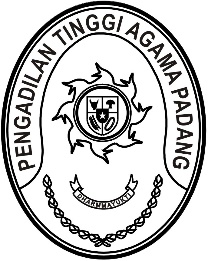 Nomor     	: W3-A/       /OT.00/6/2023	 Juni 2023Lampiran	: -Perihal	:	Rapat Koordinasi Yth. Ketua Pengadilan AgamaSe Sumatera BaratAssalamu’alaikum Wr. Wb.Dalam rangka kelancaran pelaksanaan tugas, dengan ini kami undang Saudara beserta Sekretaris untuk mengikuti rapat koordinasi dengan Pimpinan Pengadilan Tinggi Agama Padang, yang Insya Allah akan dilaksanakan pada :Hari/Tanggal	: Jum’at/ 7 Juli 2023Jam	: 09.00 WIB s.d. selesai Tempat	: Command Center Pengadilan Tinggi Agama PadangDemikian disampaikan dan terima kasih.								Wassalam,								Ketua,								Dr. Drs. H. Pelmizar, M.H.I								NIP. 195611121981031009